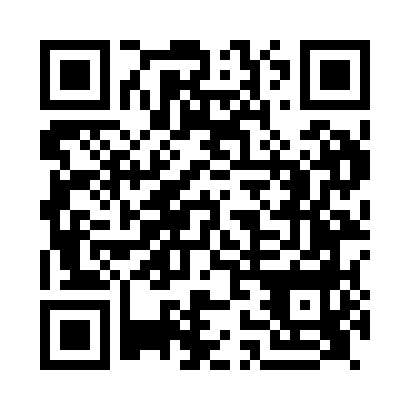 Prayer times for Buckden, Cambridgeshire, UKSat 1 Jun 2024 - Sun 30 Jun 2024High Latitude Method: Angle Based RulePrayer Calculation Method: Islamic Society of North AmericaAsar Calculation Method: HanafiPrayer times provided by https://www.salahtimes.comDateDayFajrSunriseDhuhrAsrMaghribIsha1Sat2:524:4512:596:339:1311:062Sun2:524:4412:596:349:1411:073Mon2:514:4312:596:359:1511:074Tue2:514:4312:596:359:1611:085Wed2:514:421:006:369:1711:096Thu2:514:421:006:369:1811:097Fri2:514:411:006:379:1911:108Sat2:504:411:006:389:2011:109Sun2:504:401:006:389:2111:1110Mon2:504:401:016:399:2211:1111Tue2:504:391:016:399:2211:1212Wed2:504:391:016:399:2311:1213Thu2:504:391:016:409:2411:1214Fri2:504:391:016:409:2411:1315Sat2:504:391:026:419:2511:1316Sun2:504:391:026:419:2511:1317Mon2:504:391:026:419:2611:1418Tue2:514:391:026:429:2611:1419Wed2:514:391:026:429:2611:1420Thu2:514:391:036:429:2611:1521Fri2:514:391:036:429:2711:1522Sat2:514:391:036:439:2711:1523Sun2:524:401:036:439:2711:1524Mon2:524:401:046:439:2711:1525Tue2:524:411:046:439:2711:1526Wed2:524:411:046:439:2711:1527Thu2:534:421:046:439:2711:1528Fri2:534:421:046:439:2611:1529Sat2:544:431:056:439:2611:1530Sun2:544:431:056:439:2611:15